        REPUBLIKA HRVATSKA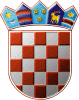 MINISTARSTVO GOSPODARSTVA           I ODRŽIVOG RAZVOJA        Komisija za provedbu OglasaKLASA: 112-07/21-03/02	URBROJ: 517-02-1-1-22-39	Zagreb, 8. veljače 2022.Komisija za provedbu Oglasa za prijam u državnu službu na određeno vrijeme objavljujePOZIV NA RAZGOVOR (INTERVJU)povodom Oglasa za prijam u državnu službu u Ministarstvo gospodarstva i održivog razvoja na određeno vrijeme KLASA: 112-07/21-03/02, URBROJ: 517-02-1-21-4 od dana 9. prosinca 2021. godine objavljenog na internet stranici Ministarstva gospodarstva i održivog razvoja i internet stranici Ministarstva uprave dana 13. prosinca 2021. godine te u Biltenu Hrvatskog zavoda za zapošljavanje broj 239 od 13. prosinca 2021. godine.Razgovor (intervju) s kandidatima prijavljenim na Oglas za radno mjesto:ZAVOD ZA ZAŠTITU OKOLIŠA I PRIRODESektor za okolišSlužba za zaštitu zraka i klimatske aktivnostiOdjel za klimatske aktivnostiviši stručni savjetnik – 1 izvršitelj (rbr. 582.) - radi zamjene do povratka duže vrijeme odsutnoga službenikaodržat će se u Ministarstvu gospodarstva i održivog razvoja, Radnička cesta 80, Zagreb, dana 16. veljače 2022. godine s početkom u 10:00 sati prema slijedećem rasporedu:Kandidati su dužni na razgovor (intervju) ponijeti javnu ispravu kojom dokazuju identitet (osobna iskaznica, putovnica) te uz nju predočiti i EU digitalnu COVID potvrdu ili drugi odgovarajući dokaz o cijepljenju, preboljenju  odnosno testiranju. Kandidati koji ne mogu dokazati identitet neće moći pristupiti razgovoru. Sukladno članku 5. Odluke o uvođenju posebne sigurnosne mjere obveznog testiranja dužnosnika, državnih službenika i namještenika, službenika i namještenika u javnim službama, službenika i namještenika u lokalnoj i područnoj (regionalnoj) samoupravi te zaposlenika trgovačkih društava i ustanova Stožera civilne zaštite Republike Hrvatske („Narodne novine“ broj 121/21) od 12. studenog 2021. godine,  obveza predočavanja EU digitalne COVID potvrde ili drugog odgovarajućeg dokaza o cijepljenju, preboljenju odnosno testiranju odnosi se i na sve stranke koje dolaze u službene prostorije u kojima rade osobe iz točke I. ove Odluke, sve pružatelje usluga koji pružaju različite usluge u tim prostorima ili su angažirani za određene poslove u njihovim prostorima ili druge osobe koje dolaze u njihove prostore po bilo kojoj osnovi. Odluka je dostupna na sljedećoj poveznici: https://narodne-novine.nn.hr/clanci/sluzbeni/2021_11_121_2087.html Kandidat koji ne pristupi razgovoru u zakazanom terminu smatra se da je odustao od prijave te se u daljnjem postupku više neće smatrati kandidatom.Postupak razgovora provodi Komisija za provedbu Oglasa za prijam u državnu službu na određeno vrijeme. Komisija u razgovoru s kandidatima utvrđuje znanja, sposobnosti i vještine, interese i motivaciju kandidata za rad u državnoj službi, stečeno radno iskustvo te rezultate ostvarene u dosadašnjem radu.								Komisija za provedbu Oglasa BM1992.10:00KKM1981.10:15TJM1980.10:30FR1967.10:45KI1981.11:00